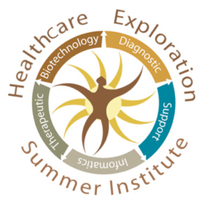 HESI 2016 Written EssayINSTRUCTIONS: Please type your responses directly into this document, then save using the format: “Last name_First name.pdf”. Example: Smith_Jane.pdf. Upload the document to your HESI application before submitting. Name: School:Current Grade Level:Career Interest:________________________________________________________________________________Transportation Plan : You must have reliable transportation to Grossmont college as well as sharp Grossmont hospital. How to you plan to get to and from the internship each day? Backup Transportation Plan: If your transportation plan fails, what is your backup plan?EssaysDescribe a situation or experience you have had where you faced adversity or a challenge. How did you overcome this situation? How did it change you as a person? (500 words max)Is there anything else you would like to tell us about yourself that would differentiate you from other applicants? (250 words max)